   SEAC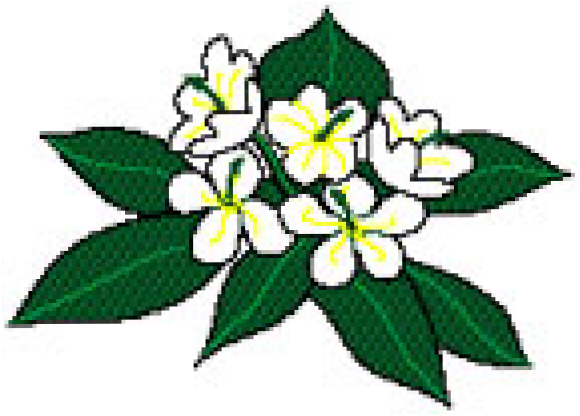    Special Education Advisory Council          1010 Richards Street, Room 118, Honolulu, HI 96813           Phone: (808)586-8126	   Fax: (808)586-8129email: spin@doh.hawaii.govSpecial Education Advisory CouncilMs. Martha Guinan, ChairMs. Susan Wood, Vice ChairMs. Sara AlimootMs. Virginia Beringer Ms. Mary Brogan Ms. Deborah Cheeseman Ms. Annette CooperMs. Shana Cruz Mr. Mark Disher Ms. Mai HallDr. Kurt HumphreyMs. Tina KingMs. Jennifer Leoiki-Drino Ms. Dale MatsuuraMs. Cheryl MatthewsDr. Paul MengMs. Kaili MurbachMr. Chris Pelayo Ms. Kiele Pennington Ms. Kau’i Rezentes Ms. Rosie RoweDr. Scott ShimabukuroMs. Debora UyedaMr. Steven Vannatta Ms. Lisa VegasMs. Jasmine Williams Ms. Susan WoodMs. Helen Kaniho, liaison to the SuperintendentMs. Wendy Nakasone-Kalani, liaison to the military communityMs. Ivalee Sinclair, SEAC Emeritus memberAmanda Kaahanui, Staff Susan Rocco, StaffNOTICE OF MEETINGSpecial Education Advisory Council (SEAC)  MeetingOctober 20 2023  9:00 a.m. – 12:00 p.m.AGENDAThe Special Education Advisory Council will be meeting remotely using interactive conference technology. The public is welcome to participate as follows:Participate Virtually via Zoom
Click on the link below or copy and paste it into your browser window: https://us02web.zoom.us/j/89543122777?pwd=SkliNGx1TzM3L25ZQ1JVSHhPZmM4UT09Meeting ID: 895 4312 2777   Passcode: SEACPublic In-Person Meeting Location 
Kamamalu Building
1010 Richards Street, Room 118
Honolulu, HI  96813To join by phone  One tap mobile: Dial (719) 359-4580     Meeting ID: 895 4312 2777     Passcode: 828869Public Testimony/Input from the PublicWritten Testimony/comments - To ensure the public as well as SEAC members receive testimony in a timely manner, written testimony/ comments should be submitted 24 hours prior to the scheduled meeting date and time. Any written testimony/comments submitted after this time cannot be guaranteed to be distributed in time for the meeting.Written testimony may be submitted by one the methods listed below:By email to: spin@doh.hawaii.govBy U.S. Postal Mail:SEAC, 1010 Richards Street, Room 118, Honolulu, HI 96813By facsimile to: (808) 586-8129Members of the public are also welcome to provide verbal testimony/ comments via Zoom during the agenda item “Input from the Public.” Public input is limited to 5 minutes per individual unless the individual has a communication disability that requires more time.Mandated by the Individuals with Disabilities Education ActAGENDA9:00 a.m.	A.  Call to Order/Welcome/Introductions9:05 a.m.	B.  Input from the Public9:20 a.m.	C.  Announcements9:30 a.m.	D.  Updates from Maui by Melissa Johnson, Kaili Murbach, Maui parent       representatives and Scott Shimabukuro, new representative from CAMHD9:45 a.m.		E.   Preschool Inclusion – Monitoring & Compliance Branch (MAC) and Exceptional Support Branch (ESB)Data from Indicator 6 – Preschool LRE –and other sourcesDefinition of a Regular Early Childhood ProgramContinuum of Placement Options10:30 a.m.	F.   Recommendations of the Parent Survey (Indicator 8) Work Group by Cesar
      D’Agord, Senior Consultant, Special Education Policy & Practice, National 
      Center for Systemic Improvement11:15 a.m.	G.   Approval of Minutes for August 11 and September 8, 2023 Meetings* .11:20 a.m.	H.   Agenda Setting for November 17, 2023 Meeting*Update on the Dispute Resolution Strategic PlanSPP/APR Stakeholder Engagement Meeting Planning11:30 a.m.	I.   Work Groups for Infographics and SEAC Video on Positions and Interests	12:00 p.m.	J.   Adjournment*Action Required**To Join the SEAC Zoom Meeting copy and paste this link in your browser window:https://us02web.zoom.us/j/89543122777?pwd=SkliNGx1TzM3L25ZQ1JVSHhPZmM4UT09Meeting ID: 895 4312 2777   Passcode: SEACOne tap mobile: Dial (719) 359-4580   Meeting ID: 895 4312 2777   Passcode: 828869If you need an auxiliary aid/service or other accommodation due to a disability, please contact SEAC at spin@doh.hawaii.gov or (808) 586-8126 (V/T) as soon as possible.  Requests made as early as possible have a greater likelihood of being fulfilled.Upon request, this notice is available in alternate/accessible formats.The agenda and meeting materials for this meeting are available for inspection in the SPIN office located at 1010 Richards Street, Room 118, Honolulu, Hawaii 96813 and on SEAC’s website at: https://seac-hawaii.org/agendas.